◆芸術祭公式HP　QRコード◆　参加行事の広報物等への記載にご協力をお願いします。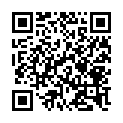 